ANNEXE 1 : Formulaire de soumission 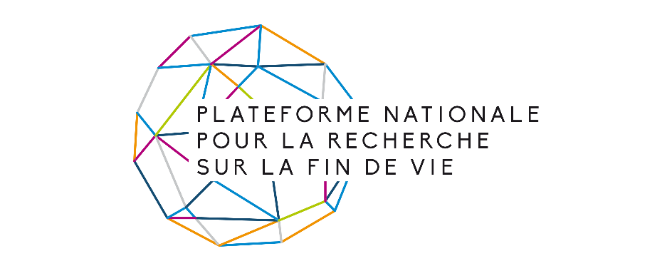 Appel à Manifestation d’Intérêt (AMI)de la Plateforme nationale pour la recherche sur la fin de vieDate d’ouverture : 04 octobre 2021 - date de clôture : 26 novembre 2021 minuitRésultats : Janvier 2022Contact : plateforme.recherche.findevie@ubfc.frLe fichier devra être envoyé au format PDFNommé selon le principe suivant : AMI_PTF_2021_Nom et Prénom du porteur de projet.Avant le 26 novembre 2021, minuitA l’adresse suivante :  plateforme.recherche.findevie@ubfc.fr (objet : candidature AMI 2021 – NOM ET PRENOM DU PORTEUR DE PROJET)Informations générales ProjetTitre complet : Acronyme du projet : Mots-clés disciplinaires (5 max) :Mots-clés thématiques (5 max) : Porteur du projet Nom :Prénom :Fonction :Discipline :Adresse :Téléphone :Email :Etablissement d’appartenance : Laboratoire / service : Autres collaborateurs participants au projet :Experts francophones proposés pour évaluer votre projet :Experts en conflit d’intérêt potentiel (si applicable) :RésuméLe résumé doit présenter le projet scientifique et sera utilisé dans le processus d’évaluation pour contacter les experts. Il doit donc être court et précis (150 mots maximum) et ne pas contenir d’informations confidentielles. Descriptif du projet (3 pages maximum)Manifestation d’intérêt (3 pages maximum), reprenant les points ci-dessous et en veillant à mettre en avant au maximum les critères d’évaluation précédemment mentionnés dans le texte de l’AMI :Rationnel du projet scientifique (contexte, état de l’art, question de recherche)Méthodologie (modalités d’animation du réseau scientifique créé pour le projet, de rédaction du projet de recherche en vue de sa soumission à un AAP, organisation en tâches et groupes de travail, plan de valorisation, considérations éthiques et démarches réglementaires (le cas échéant), etc.)Calendrier de travail et répartition des actions permettant la réalisation du projetJustification des collaborations interdisciplinaires mobilisées Actions de recherche ou appels à projet visés et calendrierBudgetEst attendu ici le détail de l’utilisation du budget pour la réalisation de ce projet par poste de dépenses (nature/montant).Co-financements éventuels : Fait à :                , le :Signature du porteur du projetPrénom, nom, signatureCachet et signature du Directeur de laboratoire / Chef de service du porteur du projet.  Prénom, nom, fonction, signatureNom PrénomFonctionDisciplineEtablissementLaboratoire/serviceSignatureNomPrénomAdresse/PaysEmailNomPrénomAdresse/PaysEmailType de dépensesMontant en eurosEx : Frais de mission Journée de travail #1 – lieu - date2500 €TOTAL